暨南大学博士研究生科研进展报告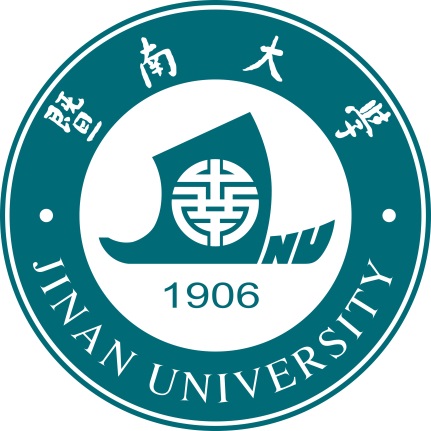 学生姓名：                              学    号：                               学院（系、所）名称：                    学科/专业名称：                         指导教师姓名：                          入学日期：                              暨南大学研究生院年   月   日说   明博士研究生科研进展报告是保证学位论文质量的基础。为完善我校博士研究生培养过程管理体系，提高博士研究生培养质量，要求在校博士研究生在中期考核之后至学位论文预答辩之前必须完成科研进展报告。一、博士研究生科研进展报告主要汇报学位论文进展情况，字数至少3000字。博士研究生科研进展报告完成后，各研究生培养单位自行决定是否组织审查报告会。如果组织专家组进行审查可自行在本表后添加专家组意见栏。但指导教师必须结合博士研究生论文进展情况做好下一步指导工作。    三、《博士研究生科研进展报告》必须采用A4纸双面打印，左侧装订成册，各栏空格不够时请自行加页。本表可在研究生院网站下载。    四、博士研究生预答辩前需将此表提交至本学院研究生管理部门作为学习档案归档。论文题目论文题目开题报告完成时间开题报告完成时间中期考核完成时间预答辩时间预答辩时间预计毕业时间一、论文题目与研究主要内容变化情况（与开题报告内容对比）一、论文题目与研究主要内容变化情况（与开题报告内容对比）一、论文题目与研究主要内容变化情况（与开题报告内容对比）一、论文题目与研究主要内容变化情况（与开题报告内容对比）一、论文题目与研究主要内容变化情况（与开题报告内容对比）二、目前研究的进展情况（写明已完成和未完成部分）二、目前研究的进展情况（写明已完成和未完成部分）二、目前研究的进展情况（写明已完成和未完成部分）二、目前研究的进展情况（写明已完成和未完成部分）二、目前研究的进展情况（写明已完成和未完成部分）三、与博士学位论文有关的已经公开发表的学术成果三、与博士学位论文有关的已经公开发表的学术成果三、与博士学位论文有关的已经公开发表的学术成果三、与博士学位论文有关的已经公开发表的学术成果三、与博士学位论文有关的已经公开发表的学术成果目前存在的困难及拟采取的措施目前存在的困难及拟采取的措施目前存在的困难及拟采取的措施目前存在的困难及拟采取的措施目前存在的困难及拟采取的措施五、下一步研究计划（需注明时间和相应的具体研究工作）学生签名：年     月    日 五、下一步研究计划（需注明时间和相应的具体研究工作）学生签名：年     月    日 五、下一步研究计划（需注明时间和相应的具体研究工作）学生签名：年     月    日 五、下一步研究计划（需注明时间和相应的具体研究工作）学生签名：年     月    日 五、下一步研究计划（需注明时间和相应的具体研究工作）学生签名：年     月    日 导师意见该生填写的论文进展情况属实：□是，□否在规定时间内完成学位论文：□是，□否如果选择否，延期申请学位的学术理由：导师签名：  年    月    日该生填写的论文进展情况属实：□是，□否在规定时间内完成学位论文：□是，□否如果选择否，延期申请学位的学术理由：导师签名：  年    月    日该生填写的论文进展情况属实：□是，□否在规定时间内完成学位论文：□是，□否如果选择否，延期申请学位的学术理由：导师签名：  年    月    日该生填写的论文进展情况属实：□是，□否在规定时间内完成学位论文：□是，□否如果选择否，延期申请学位的学术理由：导师签名：  年    月    日